Hội chứng gầy còm trên heo sau cai sữaNhững năm gần đây, bệnh do Circovirus type 2 trên heo (PCV2) xuất hiện lan rộng khắp nơi trên thế giới, gây nhiều tổn thất cho người chăn nuôi. Ở Việt Nam, bệnh do Circovirus đã xuất hiện và gây thiệt hại lớn cho ngành chăn nuôi heo và ảnh hưởng xấu đến sức khỏe đàn heo chăn nuôi công nghiệp. Bệnh thường xảy ra quanh năm, không phụ thuộc vào mùa vụ. Bệnh tiến triển chậm nhưng có tỷ lệ chết cao, tập trung ở heo từ 6 – 8 tuần tuổi. Nguyên nhânHội chứng gầy còm trên heo sau cai sữa gây ra bởi Circovirus type 2 (PCV2). Một số bệnh gây ra bởi PCV2 gồm: Hội chứng gầy còm sau cai sữa (postweaning multisystemic wasting syndrome - PMWS), Viêm phổi hoại tử tiến triển (proliferating necrotizing pneumonia - PNP), Bệnh hô hấp phức hợp (porcine respiratory disease complex - PRDC), Run cơ bẩm sinh, hội chứng viêm da và bệnh thận heo (Porcine dermatitis and nephropathy syndrome - PDNS) và rối loạn sinh sản.Triệu chứng - Bệnh tíchLứa tuổi mắc bệnh: Từ 3 ngày tuổi đến 6 tháng tuổi, phổ biến nhất là 8 - 12 tuần tuổi.Các triệu chứng bao gồm: gầy còm, viêm phổi mãn tính (thở gấp, khó thở), hạch bạch huyết sưng to, tiêu chảy, da nhợt nhạt, hoàng đản. Tuy nhiên, bệnh có liên quan tới một số bệnh khác do đó triệu chứng lâm sàng có nhiều thay đổi. Có sự phân hóa về trọng lượng trong bầy rất lớn, nhiều con gầy ốm (20-50% trong đàn), các con còn lại lớn bình thường và tỷ lệ chết lên đến 15 - 20% trong số những heo nhiễm. Tỷ lệ heo bệnh có thể từ  3-50%; 80% heo bệnh bị chết. Ngoài việc gây còi, trong những trại bị PMWS có một biểu hiện đặc trưng khác là chứng viêm da. Những đốm đỏ hồng thường xuất hiện không đều ở chân trước, vùng chậu, vùng mông và bụng.   Một số tác nhân gây bệnh khác có thể làm tăng biểu hiện triệu chứng lâm sàng. Có thể có dấu hiệu khác do phụ nhiễm mầm bệnh khác như: Hemophilus parasuis, Pasteurella multocida, virut PRRS, Actinobacillus pleuropneumonia, Mycoplasma pneumonia, Aujesky, virut cúm, E.coli, Salmonella, Lawsonia, Balantidium, Campylobacter, ParvovirusTriệu chứng lâm sàng phụ thuộc tình trạng miễn dịch đàn heo và yếu tố môi trường chăn nuôi.Các bệnh tích thường biểu hiện trên các ca bệnh gồm có: sưng hạch lâm ba hệ thống, hạch lâm ba thường nhạt màu đồng nhất. Phổi dai và thường có màu đỏ lốm đốm.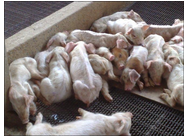 Hình 1: Heo bệnh gầy còm, khó thở, da nhợt nhạt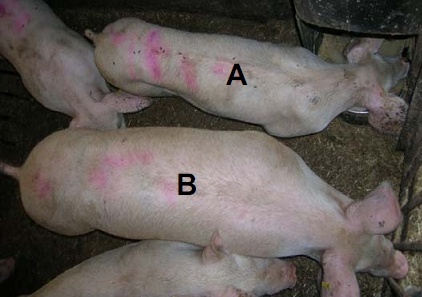 Hình 2: So sánh giữa heo bị PMWS (A) và heo cùng độ tuổi không bệnh (B)Chẩn đoánChẩn đoán dựa trên triệu chứng lâm sàng: heo từ 6 - 14 tuần tuổi, gầy còm, viêm phổi, khó thở, da nhợt nhạt, hoàng đản tiêu chảy, viêm kết mạc nhẹ và chảy nước mắt.Các phương pháp chẩn đoán: huyết thanh học, miễn dịch huỳnh quang gián tiếp, Peroxidase miễn dịch gián tiếp, ELISA, mô hóa miễn dịch, kỹ thuật lai trong mô, phân lập virut và PCR.  Phòng bệnhNgoài việc kiểm soát các yếu tố làm phát triển bệnh, vấn đề phòng bệnh PCV2 tập trung vào việc ngăn ngừa sự lây nhiễm của virút PCV2 bằng vắc xin cho heo. Có hai giải pháp cho việc ngăn ngừa sự lây nhiễm này: - Một là, tiêm phòng vắc xin phòng bệnh cho heo mẹ. Heo con nhận được kháng thể từ mẹ truyền sẽ có miễn dịch thụ động chống lại virut xâm nhiễm. - Hai là, tiêm vắc xin trực tiếp cho heo con từ sớm, tùy theo khuyến cáo của từng loại vắc xin.  Bốn quy luật vàng trong việc kiểm soát bệnh: - Hạn chế việc tiếp xúc giữa các đối tượng heo thông qua giảm một phần mật độ đàn; - Thú bị stress là cơ hội để bệnh bộc phát;- Nhu cầu dinh dưỡng phù hợp theo lứa tuổi;- Đảm bảo các điều kiện vệ sinh và an toàn sinh học.Các loại vắc xin PCV2 phòng bệnh: Ingelvac® CircoFLEXTM (công ty Boehringer Ingelheim), CircumventTM  PCV2 (Intervet), Circovac® (Merial), SuiShort® Circo ONE (Choong Ang), Suvaxyn PCV2 One Dose (Fort Dodge).Trần Thanh Phong - Chi cục Thú y